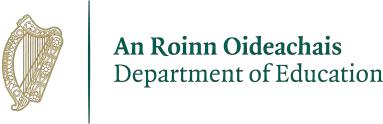 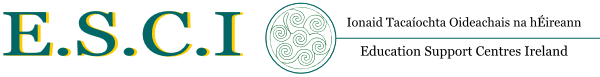 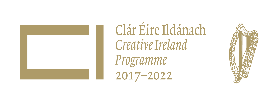 Ciste Barr Feabhais na Scoileanna – Braislí Cruthaitheacha Treoirlínte 2022Cuspóir agus aidhmeanna na mBraislí Cruthaitheacha  Is í aidhm na treoirscéime seo a thaispeáint conas is féidir cleachtais chruthaitheacha a úsáid chun tacú le braislí scoileanna a oibreoidh le chéile chun díriú ar dhúshláin foghlama choitianta in imeacht dhá bhliain.  Tá sé mar aidhm aige:Bealaí nua oibre agus comhoibrithe a chur chun cinn idir scoileanna agus earnáil na n-ealaíon agus an chultúirAn múineadh agus an fhoghlaim a fheabhsúDeis a thabhairt do bhraislí scoileanna rudaí a thriail, bealaí nua a aimsiú agus comhoibriú chun tionscadal foghlama cruthaitheach saincheaptha a dhearadh, a chur i bhfeidhm agus a mheas Cruthaitheacht foghlaimeoirí agus múinteoirí a fhorbairtFáil amach cibé an samhail éifeachtach é scoileanna a bhraisliú ag céimeanna éagsúla dá dturas chun leas a bhaint as an gcruthaitheacht sa seomra ranga, comhpháirtíochtaí fadtéarmacha a fhorbairt agus cleachtas a fhorbairt agus a neadú sna scoileanna.Tugann scéim na mBraislí Cruthaitheacha rochtain do scoileanna ar dhaoine cruthaitheacha, scileanna agus acmhainní agus tacaíonn sí leo ionas gur féidir leo tarraingt ar a gcuid scileanna agus ar a dtaithí féin agus ar scileanna agus ar thaithí an phobail i gcoitinneCúlraIs treoirscéim de chuid na Roinne Oideachais é na Braislí Cruthaitheacha, faoi stiúir agus i gcomhpháirtíocht leis na 21 Ionad Oideachais Múinteoirí lánaimseartha (Ionaid Tacaíochta Oideachais Éireann - ESCI) a mhaoineofar tríd an gCiste Barr Feabhais Scoileanna – Tionscnamh na mBraislí Cruthaitheacha. Is tionscnamh tábhachtach é na Braislí Cruthaitheacha de chuid  na hÓige Cruthaithí – Plean chun Cumas Cruthaitheach Gach Páiste agus Duine Óig a Chumasú, a foilsíodh i mí na Nollag 2017 mar chuid de Chlár Creative Ireland. Tá sé mar aidhm ag Plean na hÓige Cruthaithí rochtain phraiticiúil a thabhairt do gach leanbh ar theagasc, ar eispéireas agus ar rannpháirtíocht san ealaín, sa cheol, sa drámaíocht agus sa chódú faoi 2022.Cad is Braisle Chruthaitheach ann agus cé mhéad scoil atá i gceist?Go hiondúil is éard a bheidh i mBraisle Chruthaitheach idir trí agus cúig scoil ag comhoibriú chun tionscadal nuálach san fhoghlaim chruthaitheach a dhearadh, a chur i bhfeidhm, a mheasúnú agus a scaipeadh trína ndíríonn siad ar shaincheist nó ar dhúshlán coitianta foghlama.  Beidh scoileanna ag céimeanna éagsúla dá dturas ó thaobh an chruthaitheacht a úsáid sa seomra ranga ina mbaill de na Braislí Cruthaitheacha. Is féidir le Braislí Cruthaitheacha a bheith comhdhéanta de bhunscoileanna amháin, iar-bhunscoileanna amháin nó meascán de bhunscoileanna, iar-bhunscoileanna agus eagraíochtaí rochtana óige. Agus na braislí á roghnú chun páirt a ghlacadh sa scéim, féachfar le hionadaíocht a thabhairt do gach ceann de na trí chumraíocht sin. Is féidir braislí a dhéanamh as líonraí atá ann cheana nó trí líonraí nua a chruthú.  Caithfidh gach braisle scoil cheannais a ainmniú. Caithfidh an scoil cheannais Comhordaitheoir don Bhraisle Chruthaitheach a ainmniú, as foireann ardchinnireachta na scoile de ghnáth. Soláthrófar costais ionadaíochta do lá amháin in aghaidh an téarma do Chomhordaitheoir na Braisle Cruthaithí, ar feadh thréimse na treoirscéime. Má éiríonn leis an iarratas beidh an comhordaitheoir freagrach as oibriú an tionscadail ó lá go lá a bhainistiú agus gníomhóidh sí/sé mar phointe teagmhála aonair le linn thréimhse an tionscadail. Caithfidh na scoileanna eile i ngach braisle ionadaí a ainmniú chun páirt a ghlacadh sa tionscadal.Cé mhéad Braisle Chruthaitheach a bheidh ann i 2021? Meastar go mbunófar 21 bhraisle eile i 2021. Cá fhad a mhairfidh scéim na mBraislí Cruthaitheacha?Mairfidh braislí a bunaíodh i 2022 ar feadh dhá bhliain. Cad é an próiseas iarratais?Is scéim náisiúnta de thionscadail áitiúla é na Braislí Cruthaitheacha agus is iad na 21 Ionad Oideachais lánaimseartha ar fud na hÉireann na príomhpháirtithe sa scéim. Beidh ról lárnach acu maidir le Braisle Chruthaitheach ina gceantar féin a aithint agus a thacú.  Caithfidh scoileanna aonair, líonraí scoileanna atá ann cheana agus braislí féideartha scoileanna iarratas a dhéanamh ar a nIonad Oideachais lánaimseartha áitiúil roimh a 5 tráthnóna Dé hAoine, 13 Bealtaine 2022. Míneoidh siad na cúiseanna ar mhaith leo a bheith páirteach i scéim na mBraislí Cruthaitheacha. Tá Liosta na nIonad Oideachais lánaimseartha agus na sonraí teagmhála gaolmhara ceangailte in Aguisín 1. Tar éis an phróisis iarratais, déanfaidh an tIonad Oideachais áitiúil iarratais a mheas agus a scóráil i gcoinne na gcritéar thíos:An réasúnaíocht leis an iarratas
Áirítear leis seo a mhéid a d’aithin an scoil nó na scoileanna atá i gceist réasúnaíocht shoiléir le hiarratas a dhéanamh ar Bhraisle Chruthaitheach a chruthú, an chaoi a n-oireann sé seo d’aidhmeanna na treoirscéime agus a gcuid smaointe tosaigh ar shaincheisteanna coitianta nó ar dhúshláin foghlama a bhféadfaidís díriú orthuBuntáistí a bhaineann le teagasc agus foghlaim
Áirítear leis seo an chaoi a dtacóidh an rannpháirtíocht le feabhsúcháin sa teagasc agus san fhoghlaim, i bhforbairt na cruthaitheachta agus i réimsí den churaclam Cumas agus tiomantas na scoileanna uile sa bhraisle maidir le páirt a ghlacadh                                                                                                                Áirítear leis seo a mhéid atá na ceannairí sinsearacha sa scoil nó sna scoileanna tiomanta don bhraisle agus dá bpobal scoile a spreagadh chun bheith páirteach ann, agus an chaoi a gceapann scoileanna sa bhraisle, atá ag céimeanna éagsúla dá dturas chun na healaíona agus an chruthaitheacht a úsáid sa seomra ranga, go bhféadfaidís tacú lena chéileGuthanna Leanaí agus Daoine ÓgaÁirítear leis seo a mhéid a léiríonn an feidhmchlár plean soiléir lena chinntiú go mbeidh ról lárnach ag leanaí agus daoine óga san fhorbairt, sa chur i bhfeidhm agus sa mheasúnú a dhéanfar ar a dtionscadal Braisle Chruthaitheach. Ansin cuirfidh an tIonad Oideachais áitiúil scéala chuig an mbraisle aitheanta ina gceantar féin.  Cuirfear scéala, leis, chuig iarratasóirí nár éirigh leo. Ní mór an t-iarratas comhlánaithe a chur chuig d’Ionad Oideachais áitiúil [Tá liosta na nIonad Oideachais lánaimseartha agus a sonraí teagmhála ar fáil in Aguisín 1]. Caithfidh iarratais a bheith faighte roimh a 5 tráthnóna, Dé hAoine, 13 Bealtaine 2022. Cad iad na scoileanna nach gcáilíonn chun iarratas a dhéanamh chun Braisle Chruthaitheach a threorú nó páirt a ghlacadh ann?Ní ghlacfar le hiarratais ó na scoileanna seo a leanas chun Braisle hCruthaitheach a threorú nó páirt a ghlacadh ann:Scoileanna nach bhfaigheann deontais chaipitíochta ón Roinn Oideachais/Bord Oideachais agus Oiliúna agus nach bhfuil sa scéim saor-oideachais; Scoileanna atá ag treorú nó páirteach cheana féin i mBraisle Chruthaitheach i scoilbhliain 2022/23;Scoileanna a roghnaíodh chun páirt a ghlacadh i dtreoirscéim na Scoileanna Cruthaitheacha ó Mheán Fómhair 2022; Scoileanna atá ag roghnú dul isteach sa dara bliain de Scoileanna Cruthaitheacha (i.e. iad siúd a thosaigh i Meán Fómhair 2021);Scoileanna a roghnaíodh chun páirt a ghlacadh i dtionscnaimh eile de chuid Chiste Barr Feabhais na Scoileanna (DEIS, Digital nó STEM). Glacfar le hiarratais ó na scoileanna seo a leanas chun Braisle Chruthaitheach a threorú nó páirt a ghlacadh ann:  Scoileanna nár ghlac páirt riamh i Scoileanna Cruthaitheacha nó i mBraislí Cruthaitheacha, nó nach bhfuil rannpháirteach in aon tionscnamh eile de Chiste Barr Feabhais na Scoileanna.Scoileanna a mbeidh an dara bliain de Scoileanna Cruthaitheacha críochnaithe acu faoi dheireadh na scoilbhliana 2021/22; Scoileanna atá ag críochnú na dara bliana sa tionscnamh Braislí Cruthaitheacha sa scoilbhliain 2021/22, ar an gcoinníoll go bhfuil siad ag déanamh iarratais mar chuid de bhraisle scoileanna nár ghlac páirt sa tionscnamh go fóill. Sa chás seo, moltar don scoil seo iarratas a dhéanamh chun an cnuasach nua a threorú. 
Cén tacaíocht a chuirtear ar fáil do na Braislí Cruthaitheacha?Seo na tacaíochtaí a bheidh ar fáil do bhraislí a roghnófar:Lá oiliúna lae réigiúnach tosaigh do Chomhordaitheoirí na mBraislí Cruthaitheacha agus d’ionadaí amháin ar a laghad ó gach ceann de na scoileanna sa bhraisle.  Tabharfaidh sé seo deis do scoileanna sna Braislí Cruthaitheacha aonair oibriú le chéile chun fócas dá mbraisle a fhorbairt agus a chur chun cinn.Éascaitheoir Braisle Chruthaitheach atá oilte go speisialta agus a thacóidh leis an mbraisle ar feadh suas le trí chruinniú de bhraisle chruthaitheach áitiúla le linn scoilbhliain 2022-23. Oibreoidh Éascaitheoir na mBraislí Cruthaitheacha leis an mBraisle chun tionscadal ealaíon agus foghlama cruthaithí a fhorbairt, a chur i bhfeidhm agus a mheas, a chuideoidh le scoileanna rannpháirteacha díriú ar shaincheist nó riachtanas scoile, Beidh solúbthacht ag an mBraisle maidir leis an gcaoi ar mian leo na hamanna agus na laethanta cruinnithe seo a sceidealú, i gcomhairle lena Lárionad Oideachais áitiúil. Is féidir go gcuirfidh éascaitheoirí tuilleadh tacaíochta ar fáil sa scoilbhliain 2023-2024. Cuirfear ionadú íoctha ar fáil don Lá ​​Oiliúna Réigiúnach do Bhraislí agus do dhá cheann nó trí cinn de chruinnithe áitiúla den bhraisle i ngach scoilbhliain.Deiseanna líonraithe le scoileanna eile lena n-áirítear Braislí Cruthaitheacha eile agus scoileanna atá rannpháirteach i dtionscnaimh eile de chuid na hÓige Cruthaithí chun rudaí atá foghlamtha a roinnt.Cén maoiniú atá ar fáil do gach Braisle Chruthaitheach?Tá maoiniú curtha ar leataobh dóibh seo a leanas:Gheobhaidh gach Braisle Chruthaitheach €3,000 in aghaidh na scoile i ngach braisle in imeacht dhá bhliain chun a dtionscadal a chur i bhfeidhm sna scoilbhlianta 2022–2024 (m.sh. gheobhadh braisle de 3 scoil €9,000 in imeacht dhá bhliain agus gheobhaidh braisle de 5 scoil €15,000 in imeacht dhá bhliain). Beifear ag súil go gcomhoibreoidh scoileanna i mbraisle ar an gcaoi a ndéantar an maoiniú seo a leithdháileadh agus a chaitheamh chun tacú le cur i bhfeidhm a dtionscadail. Gheobhaidh braislí 50% den mhaoiniú iomlán i mBliain 1, agus soláthrófar an dara 50% i mBliain 2. An gcaithfidh smaoineamh tionscadail a bheith ag braislí?
Ní riachtanas é seo. Cuirfidh na braislí sin a roghnófar tús lena n-aistear mar Bhraisle Chruthaitheach trí pháirt a ghlacadh i Lá Oiliúna Réigiúnach Braisle. Ar an lá sin tiocfaidh na  scoileanna i ngach braisle le chéile agus díreoidh siad ar fhócas a roghnú dá n-obair thionscadail mar Bhraisle Chruthaitheach.  Measúnú agus Roghnú  An tIonad Oideachais Áitiúil a dhéanfaidh an t-iarratas ar Bhraisle Chruthaitheach a mheas.  Déanfar iarratais a mheas agus a scóráil i gcomparáid leis na critéir thíos.  An réasúnaíocht leis an iarratas
Áirítear leis seo a mhéid a d’aithin an scoil / na scoileanna a bhí i gceist réasúnaíocht shoiléir lena n-iarratas ar bheith mar Bhraisle Chruthaitheach agus a gcuid smaointe tosaigh ar shaincheisteanna coitianta nó ar dhúshláin foghlama a bhféadfaidís díriú orthuBuntáistí don mhúineadh agus don fhoghlaim                                                                                                                                                                                 Áirítear leis seo an chaoi a dtacóidh an rannpháirtíocht le feabhsuithe sa mhúineadh agus san fhoghlaim, i bhforbairt na n-ealaíon agus na cruthaitheachta agus i réimsí den churaclam Cumas agus tiomantas na scoileanna uile sa bhraisle páirt a ghlacadh                                                                                                                                 Áirítear leis seo a mhéid atá na ceannairí sinsearacha sa scoil nó sna scoileanna tiomanta don bhraisle agus dá bpobal scoile a spreagadh chun bheith páirteach ann, agus an chaoi a gceapann scoileanna sa bhraisle, atá ag céimeanna éagsúla dá dturas chun na healaíona agus an chruthaitheacht a úsáid sa seomra ranga, go bhféadfaidís tacú lena chéileGuthanna Leanaí agus Daoine ÓgaÁirítear leis seo a mhéid a léiríonn an feidhmchlár plean soiléir lena chinntiú go mbeidh ról lárnach ag leanaí agus daoine óga san fhorbairt, sa chur i bhfeidhm agus sa mheasúnú a dhéanfar ar a dtionscadal Braisle Chruthaitheach. Amlíne na mBraislí Cruthaitheacha Dáta deiridh d’iarratais  	13 Bealtaine 2022Braislí Cruthaitheacha a Fhógairt                					Go luath in Aibreán 2022Oiliúint Réigiúnach don Bhraisle Chruthaitheach                			Go déanach i Meán Fómhair 2022 Tosaíonn obair mhionsonraithe pleanála agus feidhmithe 			Deireadh Fómhair 2022Críochnófar an tionscnamh agus measúnófar é  	Bealtaine 2024Aguisín 1 - Liosta de na hIonaid Oideachais lánaimseartha agus dá sonraí teagmhála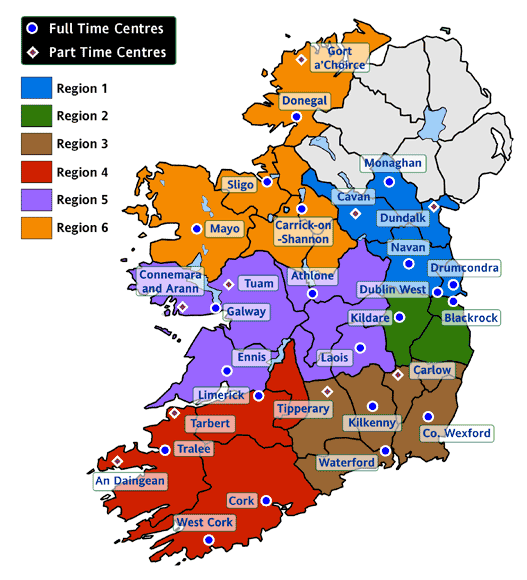 Ionad OideachaisSeoladhFónríomhphostSuíomh GréasáinBaile Átha LuainBóthar Mhaigh Droma, Baile Átha Luain, Co na hIarmhí090 6420400info@athloneeducationcentre.comwww.athloneeducationcentre.com An Charraig DhubhAscaill na Cille, Dún Laoghaire, Co. Bhaile Átha Cliath01 2365000bec@blackrockec.iewww.blackrockec.ie Cora Droma RúiscCnoc Mhuire, Seanbhóthar Bhaile Átha Cliath, Cora Droma Rúisc, Co. Liatroma071 9620383office@carrickedcentre.iewww.carrickedcentre.ie An ClárFoirgnimh an Rialtais, Bóthar Chill Rois, Inis, Co. an Chláir065 6845500reception@clareed.iewww.clareed.ie CorcaighAn Reachtaireacht, Bóthar an Iarthair,  Corcaigh021 4255600office@cesc.iewww.cesc.ie Dún na nGall2/3 Floor, Pier a hAon, Quay Street, Baile Dhún na nGall, Co. Dhún na nGall074 9723487admin@donegaledcentre.iewww.donegaledcentre.ie Droim ConrachDhroim Conrach, Baile Átha Cliath 901 8576400info@ecdrumcondra.iewww.ecdrumcondra.ie Bhaile Átha Cliath ThiarSeanbhóthar Bhaile Coimín, Tamhlacht, Baile Átha Cliath 2401 4528000reception@dwec.iewww.dwec.ie GaillimhCluain Mhuire, Gort an Tobair, Gaillimh, Co na Gaillimhe091 745600info@galwayec.iewww.galwayec.ie Cill DaraBóthar na Mainistreach, Baile Chill Dara, Co. Chill Dara045 530200office@eckildare.iewww.eckildare.ie Cill ChainnighSeville Lodge, Bóthar Challainn, Cill Chainnigh, Co. Chill Chainnigh056 7760200kecsec@eckilkenny.iewww.eckilkenny.ie LaoisBlock Road, Port Laoise, Co Laoise057 8672400info@laoisedcentre.iewww.laoisedcentre.ie Luimneach1ú Urlár, Teach Marshall, Bóthar Thuar an Daill, Luimneach, Co. Luimneach061 585060info@lec.iewww.lec.ie Muigh EoBóthar Chathair na Mart, Caisleán an Bharraigh, Co. Mhaigh Eo094 9020700eolas@mayoeducationcentre.iewww.mayoeducationcentre.ieMuineachánCnoc an Chonnaidh, Bóthar Ard Mhacha, Muineachán, Co. Mhuineacháin047 74000info@metc.iewww.metc.ie An UaimhÁth Luimnigh, An Uaimh, Co. na Mí046 9067040info@ecnavan.iewww.ecnavan.ie SligeachBéal Átha an Fhóid, Sligeach, Co. Shligigh071 9138700info@ecsligo.iewww.ecsligo.ie Trá LíAn Campas Thuaidh, Drom Tacair, Trá Lí, Co. Chiarraí066 7195000info@edcentretralee.iewww.edcentretralee.ie Port LáirgeBóthar an Bhaile Nua, Port Láirge, Co. Phort Láirge051 311000info@wtc.iewww.wtc.ie Corcaigh ThiarIonad Siopadóireachta na Cearnógie, An Chearnóg, Dún Mánmhaí, Co. Chorcaigh023 8856756info@westcorkeducationcentre.iewww.westcorkeducationcentre.ie Co. Loch GarmanBóthar Theach an Mhíle, Inis Córthaidh, Co. Loch Garman053 9239100info@ecwexford.iewww.ecwexford.ie 